Public key encryption candidatesBoaz BarakDisclaimer: The MS-Word version of this text has significant formatting issues compared to the PDF and HTML versions.Concrete candidates for public key cryptoIn the previous lecture we talked about public key cryptography and saw the Diffie Hellman system and the DSA signature scheme. In this lecture, we will see the RSA trapdoor function and how to use it for both encryptions and signatures.Some number theory.(See Shoup’s excellent and freely available book for extensive coverage of these and many other topics.)For every number , we define  to be the set  with the addition and multiplication operations modulo . When two elements are in  then we will always assume that all operations are done modulo  unless stated otherwise. We let . Note that  is prime if and only if . For every  we can find using the extended gcd algorithm an element  (typically denoted as ) such that  (can you see why?). The set  is an abelian group with the multiplication operation, and hence by the observations of the previous lecture,  for every . In the case that  is prime, this result is known as “Fermat’s Little Theorem” and is typically stated as  for every .One aspect that is often confusing in number-theoretic based cryptography, is that one needs to always keep track whether we are talking about “big” numbers or “small” numbers. In many cases in crypto, we use  to talk about our key size or security parameter, in which case we think of  as a “small” number of size  or so. However, when we work with  we often think of  as a “big” number having about  digits; that is  would be roughly  to  or so. I will try to reserve the notation  for “small” numbers but may sometimes forget to do so, and other descriptions of RSA etc.. often use  for “big” numbers. It is important that whenever you see a number , you make sure you have a sense whether it is a “small” number (in which case  time is considered efficient) or whether it is a “large” number (in which case only  time would be considered efficient).In much of this course we use  to denote a string which is our plaintext message to be encrypted or authenticated. In the context of integer factoring, it is convenient to use  as the composite number that is to be factored. To keep things interesting (or more honestly, because I keep running out of letters) in this lecture we will have both usages of  (though hopefully not in the same theorem or definition!). When we talk about factoring, RSA, and Rabin, then we will use  as the composite number, while in the context of the abstract trapdoor-permutation based encryption and signatures we will use  for the message. When you see an instance of , make sure you understand what is its usage.Primaliy testingOne procedure we often need is to find a prime of  bits. The typical way people do it is by choosing a random -bit number , and testing whether it is prime. We showed in the previous lecture that a random  bit number is prime with probability at least  (in fact the probability is  by the Prime Number Theorem). We now discuss how we can test for primality.There is an -time algorithm to test whether a given -bit number is prime or composite.primalitytesting was first shown in 1970’s by Solovay, Strassen, Miller and Rabin via a probabilistic algorithm (that can make a mistake with probability exponentially small in the number of coins it uses), and in a 2002 breakthrough, Agrawal, Kayal, and Saxena gave a deterministic polynomial time algorithm for the same problem.There is a probabilistic polynomial time algorithm  that on input a number , if  is prime  outputs YES with probability  and if  is not even a “pseudoprime” it outputs NO with probability at least . (The definition of “pseudo-prime” will be clarified in the proof below.)The algorithm is very simple and is based on Fermat’s Little Theorem: on input , pick a random , and if  or  return NO and otherwise return YES.By Fermat’s little theorem, the algorithm will always return YES on a prime . We define a “pseudoprime” to be a non-prime number  such that  for all  such that .
If  is not a pseudoprime then the set  is a strict subset of . But it is easy to see that  is a group and hence  must divide  and hence in particular it must be the case that  and so with probability at least  the algorithm will output NO.pseudoprimelem its own might not seem very meaningful since it’s not clear how many pseudoprimes are there. However, it turns out these pseudoprimes, also known as “Carmichael numbers”, are much less prevalent than the primes, specifically, there are about  pseudoprimes between  and . If we choose a random number  and output it if and only if the algorithm of pseudoprimelem algorithm outputs YES (otherwise resampling), then the probability we make a mistake and output a pseudoprime is equal to the ratio of the set of pseudoprimes in  to the set of primes in . Since there are  primes in , this ratio is  which is a negligible quantity. Moreover, as mentioned above, there are better algorithms that succeed for all numbers.In contrast to testing if a number is prime or composite, there is no known efficient algorithm to actually find the factorization of a composite number. The best known algorithms run in time roughly  where  is the number of bits.FieldsIf  is a prime then  is a field which means it is closed under addition and multiplication and has  and  elements. One property of a field is the following:If  is a nonzero polynomial of degree  over  then there are at most  distinct inputs  such that .(If you’re curious why, you can see that the task of, given  finding the coefficients for a polynomial vanishing on the ’s amounts to solving a linear system in  variables with  equations that are independent due to the non-singularity of the Vandermonde matrix.)In particular every  has at most two square roots (numbers  such that ). In fact, just like over the reals, every  either has no square roots or exactly two square roots of the form .We can efficiently find square roots modulo a prime. In fact, the following result is known:There is a probabilistic  time algorithm to find the roots of a degree  polynomial over .This is a special case of the problem of factoring polynomials over finite fields, shown in 1967 by Berlekamp and on which much other work has been done; see Chapter 20 in Shoup).Chinese remainder theoremSuppose that  is a product of two primes. In this case  does not contain all the numbers from  to . Indeed, all the numbers of the form  and  will have non-trivial g.c.d. with . There are exactly  such numbers (because  and  are prime all the numbers of the forms above are distinct). Hence .Note that . It turns out this is no accident:If  then there is an isomorphism . That is,  is one to one and onto and maps  into a pair  such that for every :
* 
* 
* 
*  simply maps  to the pair . Verifying that it satisfies all desired properties is a good exercise. QEDIn particular, for every polynomial  and ,  iff  and . Therefore finding the roots of a polynomial  modulo a composite  is easy if you know ’s factorization. However, if you don’t know the factorization then this is hard. In particular, extracting square roots is as hard as finding out the factors:Suppose and there is an efficient algorithm  such that for every  and ,  such that . Then, there is an efficient algorithm to recover  from .Suppose that there is such an algorithm . Using the CRT we can define  as  for all  and . Now, for any  let . Since  and  we know that  and . Since flipping signs doesn’t change the value of , by flipping one or both of the signs of  or  we can ensure that  and . Hence . In other words, if  then  but  which in particular means that the greatest common divisor of  and  is . So, by taking  we will find , from which we can find .This almost works, but there is a question of how can we find , given that we don’t know  and ? The crucial observation is that we don’t need to. We can simply pick a value  at random in . With very high probability (namely )  will be in , and so we can imagine this process as equivalent to the process of taking a random , a random  and then flipping the signs of  and  randomly and taking . By the arguments above with probability at least , it will hold that  will equal .Note that this argument generalizes to work even if the algorithm  is an average case algorithm that only succeeds in finding a square root for a significant fraction of the inputs. This observation is crucial for cryptographic applications.The RSA and Rabin functionsWe are now ready to describe the RSA and Rabin trapdoor functions:Given a number  and  such that , the RSA function w.r.t  and  is the map  such that .Given a number , the Rabin function w.r.t. , is the map  such that .Note that both maps can be computed in polynomial time. Using the Chinese Remainder Theorem and rootfindingthm, we know that both functions can be inverted efficiently if we know the factorization.
However rootfindingthm is a much too big of a Hammer to invert the RSA and Rabin functions, and there are direct and simple inversion algorithms (see homework exercises). By squarerootfactthm, inverting the Rabin function amounts to factoring . No such result is known for the RSA function, but there is no better algorithm known to attack it than proceeding via factorization of . The RSA function has the advantage that it is a permutation over : is one to one over .Suppose that . By the CRT, it means that there is  such that  and . But if that’s the case we get that  and . But this means that  has to be a multiple of the order of  and  (at least one of which is not  and hence has order ). But since the order always divides the group size, this implies that  has to have non-trivial gcd with either  or  and hence with .The RSA trapdoor function is known also as “plain” or “textbook” RSA encryption. This is because initially Diffie and Hellman (and following them, RSA) thought of an encryption scheme as a deterministic procedure and so considered simply encrypting a message  by applying . Today however we know that it is insecure to use a trapdoor function directly as an encryption scheme without adding some randomization.Abstraction: trapdoor permutationsWe can abstract away the particular construction of the RSA and Rabin functions to talk about a general trapdoor permutation family. We make the following definitionA trapdoor permutation family (TDP) is a family of functions  such that for every , the function  is a permutation on  and:
* There is a key generation algorithm  such that on input  it outputs a pair  such that the maps  and  are efficiently computable.For every efficient adversary , .
The RSA function is not a permutation over the set of strings but rather over  for some . However, if we find primes  in the interval , then  will be in the interval  and hence  (which has size ) can be thought of as essentially identical to , since we will always pick elements from  at random and hence they will be in  with probability . It is widely believed that for every sufficiently large  there is a prime in the interval  (this follows from the Extended Reimann Hypothesis) and Baker, Harman and Pintz proved that there is a prime in the interval .Public key encryption from trapdoor permutationsHere is how we can get a public key encryption from a trapdoor permutation scheme .TDP-based public key encryption (TDPENC):Key generation: Run the key generation algorithm of the TDP to get .  is the public encryption key and  is the secret decryption key.Encryption: To encrypt a message  with key , choose  and output  where  is a hash function we model as a random oracle.Decryption: To decrypt the ciphertext  with key , output .Please verify that you understand why TDPENC is a valid encryption scheme, in the sense that decryption of an encryption of  yields .If  is a secure TDP and  is a random oracle then TDPENC is a CPA secure public key encryption scheme.Suppose, towards the sake of contradiction, that there is a polynomial-size adversary  that succeeds in the CPA game of TDPENC (with access to a random oracle ) with non-negligible advantage  over half. We will use  to design an algorithm  that inverts the trapdoor permutation.Recall that the CPA game works as follows:The adversary  gets as input a key .The algorithm  makes some polynomial amount of computation and  queries to the random oracle  and produces a pair of messages .The “challenger” chooses , chooses  and computes the ciphertext  which is an encryption of .The adversary  gets  as input, makes some additional polynomial amount of computation and  queries to , and then outputs .The adversary wins if .We make the following claim:CLAIM: With probability at least , the adversary  will make the query  to the random oracle.PROOF: Suppose otherwise. We will prove the claim using the “forgetful gnome” technique as used in the Boneh Shoup book. By the “lazy evaluation” paradigm, we can imagine that queries to  are answered by a “faithful gnome” that whenever presented with a new query , chooses a uniform and independent value  as a response, and then records that  to use that as answers for future queries.Now consider the experiment where in the challenge part we use a “forgetful gnome” that answers  by a uniform and independent string  and does not record the answer for future queries. In the “forgetful experiment”, the second component of the ciphertext  is distributed uniformly in  and independently from all other random choices, regardless of whether  or . Hence in this “forgetful experiment” the adversary gets no information about  and its probability of winning is at most . But the forgetful experiment is identical to the actual experiment if the value  is only queried to  once. Apart from the query of  by the challenger, all other queries to  are made by the adversary. Under our assumption, the adversary makes the query  with probability at most , and conditioned on this not happening the two experiments are identical. Since the probability of winning in the forgetful experiment is at most , the probability of winning in the overall experiment is less than , thus yielding a contradiction and establishing the claim. (These kind of analyses on sample spaces can be confusing; See TDPENCgnomefig for a graphical illustration of this argument.)Given the claim, we can now construct our inverter algorithm  as follows:The input to  is the key  to the trapdoor permutation and . The goal of  is to output .The inverter simulates the adversary in a CPA attack, answering all its queries to the oracle  by random values if they are new or the previously supplied answers if they were asked before. Whenever the adversary makes a query  to ,  checks if  and if so halts and outputs .When the time comes to produce the challenge, the inverter  chooses  at random and provides the adversary with  where .The inverter continues the simulation again halting an outputting  if the adversary makes the query  such that  to .We claim that up to the point we halt, the experiment is identical to the actual attack. Indeed, since  is a permutation, we know that if the time came to produce the challenge and we have not halted, then the query  has not been made yet to . Therefore we are free to choose an independent random value  as the value . (Our inverter does not know what the value  is, but this does not matter for this argument: can you see why?) Therefore, since by the claim the adversary will make the query  to  with probability at least , our inverter will succeed with the same probability.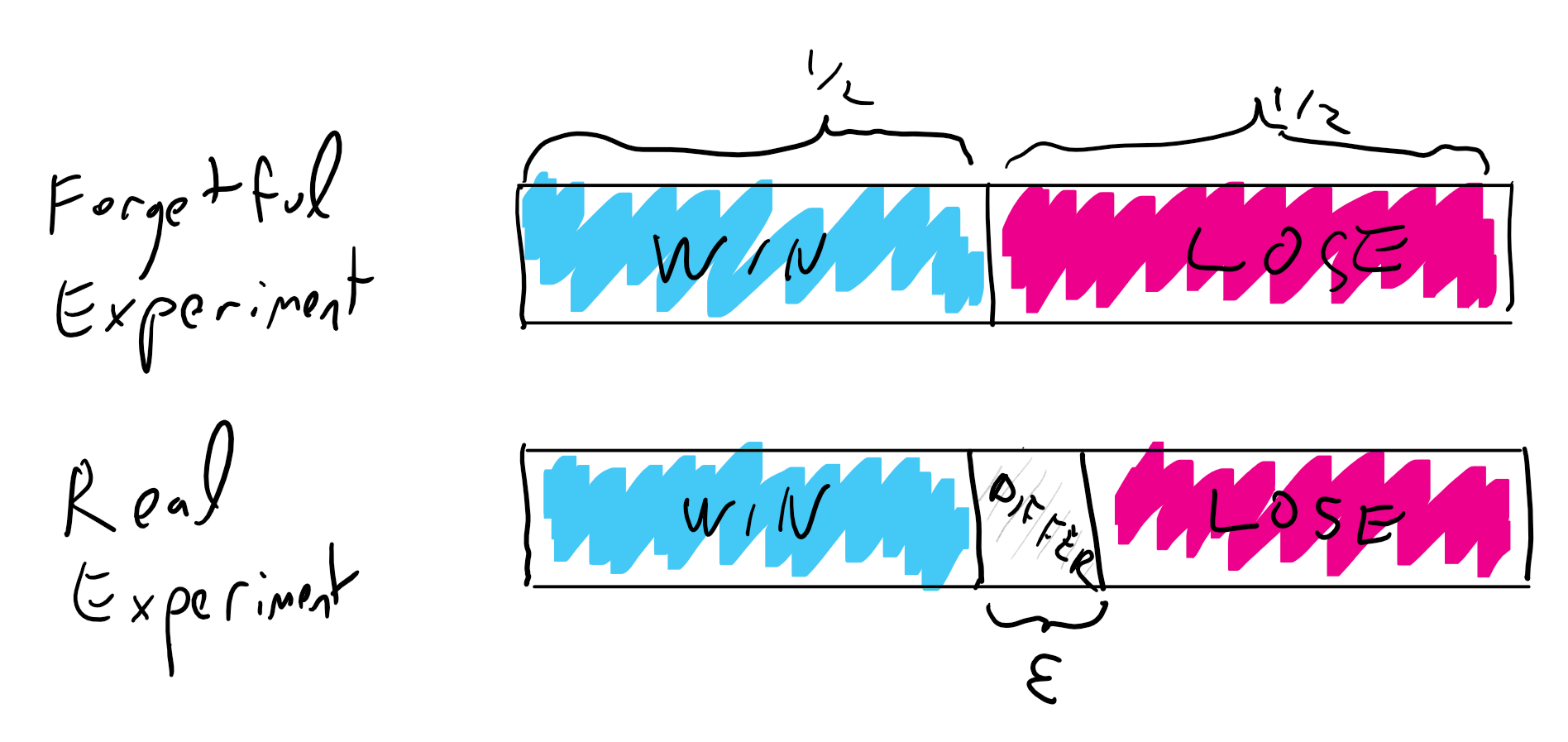 In the proof of security of TDPENC, we show that if the assumption of the claim is violated, the “forgetful experiment” is identical to the real experiment with probability larger . In such a case, even if all that probability mass was on the points in the sample space where the adversary in the forgetful experiment will lose and the adversary of the real experiment will win, the probability of winning in the latter experiment would still be less than .This proof of TDPpkcthm is not very long but it is somewhat subtle. Please re-read it and make sure you understand it. I also recommend you look at the version of the same proof in Boneh Shoup: Theorem 11.2 in Section 11.4 (“Encryption based on a trapdoor function scheme”).We do not need to use a random oracle to get security in this scheme, especially if  is sufficiently short. We can replace  with a hash function of specific properties known as a hard core construction; this was first shown by Goldreich and Levin.Digital signatures from trapdoor permutationsHere is how we can get digital signatures from trapdoor permutations . This is known as the “full domain hash” signatures.Full domain hash signatures (FDHSIG):Key generation: Run the key generation algorithm of the TDP to get .  is the public verification key and  is the secret signing key.Signing: To sign a message  with key , we output  where  is a hash function modeled as a random oracle.Verification: To verify a message-signature pair  we check that .We now prove the security of full domain hash:If  is a secure TDP and  is a random oracle then FDHSIG is chosen message attack secure digital signature scheme.Suppose towards the sake of contradiction that there is a polynomial-sized adversary  that succeeds in a chosen message attack with non-negligible probability . We will construct an inverter  for the trapdoor permutation collection that succeeds with non-negligible probability as well.Recall that in a chosen message attack the adversary makes  queries  to its signing box which are interspersed with  queries  to the random oracle . We can assume without loss of generality (by modifying the adversary and at most doubling the number of queries) that the adversary always queries the message  to the random oracle before it queries it to the signing box, though it can also make additional queries to the random oracle (and hence in particular ). At the end of the attack the adversary outputs with probability  a pair  such that  was not queried to the signing box and .Our inverter  works as follows:Input:  and . Goal is to output . will guess at random  which is the step in which the adversary will query to  the message  that it is eventually going to forge in. With probability  the guess will be correct. simulates the execution of . Except for step , whenever  makes a new query  to the random oracle,  will choose a random , compute  and designate . In step , when the adversary makes the query , the inverter  will return .  will record the values  and so in particular will always know  for every  that it returned as answer from its oracle on query .When  makes the query  to the signature box, then since  was queried before to , if  then  returns  using its records. If  then  halts and outputs “failure”.At the end of the game, the adversary outputs . If  then  outputs .We claim that, conditioned on the probability  event that the adversary is successful and the final message  is the one queried in step , we provide a perfect simulation of the actual game. Indeed, while in an actual game, the value  will be chosen independently at random in , this is equivalent to choosing  and letting . After all, a permutation applied to the uniform distribution is uniform.Therefore with probability at least  the inverter  will output  such that  hence succeeding in the inverter.Once again, this proof is somewhat subtle. I recommend you also read the version of this proof in Section 13.4 of Boneh-Shoup.There is another reason to use hash functions with signatures. By combining a collision-resistant hash function  with a signature scheme  for -length messages, we can obtain a signature for arbitrary length messages by defining  and .Hardcore bits and security without random oraclesThe main problem with using trapdoor functions as the basis of public key encryption is twofold: > * The fact that  is a trapdoor function does not rule out the possibility of computing  from  when  is of some special form. Recall that the security of a one-way function is given over a uniformly random input. Usually messages to be sent are not drawn from a uniform distribution, and it’s possible that for some certain values of  it is easy to invert , and those values of  also happen to be commonly sent messages. > * The fact that  is a trapdoor function does not rule out the possiblity of easily computing some partial information about  from . Suppose we wished to play poker over a channel of bits. If even the suit or color of a card can be revealed from the encryption of that card, then it doesn’t matter if the entire encryption cannot be inverted; being able to compute even a single bit of the plaintext makes the entire game invalid. The RSA and Rabin functions have not been successfully reversed, but nobody has been able to prove that they give semantic security. > The solution to these issues is to use a hardcore predicate of a one-way function . We first define the security of a hardcore predicate, then show how it can be used to construct semantically secure encryption.Let  be a one-way function (we assume  is length preserving for simplicity),  be a length function, and  be polynomial time computable. We say  is a hardcore predicate of  if for every efficient adversary , every polynomial , and all sufficiently large ,where  and  are independently and uniformly distributed over  and , respectively.That is, given an input  chosen uniformly at random, no efficient adversary can distingusih between a random string  and  given  with non negligible advantage. This allows us to construct semantically secure public key encryption:Hardcore predicate-based public key encryption:Key generation: Run the standard key generation algorithm for the one-way function  to get , where  is a public key used to compute the function  and  is a corresponding secret trapdoor key that makes it easy to invert .Encryption: To encrypt a message  of length  with public key , pick  uniformly at random and compute .Decryption: To decrypt the ciphertext  we first use the secret trapdoor key  to compute , then compute  and Please stop to verify that this is a valid public key encryption scheme.Note that in this construction of public key encryption, the input to  is  drawn uniformly at random from , so the defininition of the one-wayness of  can be applied directly. Furthermore, since  is indistinguishable from a random string  even given , the output  is essentially a one-time pad encryption of , where the key can only be retrieved by someone who can invert . Proving the security formally is left as an exercise.This is all fine and good, but how do we actually construct a hardcore predicate? Blum and Micali were the first to construct a hardcore predicate based on the discrete logarithm problem, but the first construction for general one-way functions was given by Goldreich and Levin. Their idea is that if  is one-way, then it’s hard to guess the exclusive or of a random subset of the input to  when given  and the subset itself.Let  be a one-way function, and let  be defined as , where . Let  be the inner product  of  and . Then  is a hard core predicate of the function .The proof of this theorem follows the classic proof by reduction method, where we assume the existence of an adversary that can predict  given  with non negligible advantage and construct an adversary that inverts  with non negligible probability. Let  be a (possibly randomized) program and  for some polynomial  such thatWhere  and  are uniform and independent distributions over . We observe that  being insecure and having an output of a single bit implies that such a program  exists. First, we show that on at least  fraction of the possible inputs, program  has a  advantage in predicting the output of .There exists a set  where  such that for all ,The result follows from an averaging argument. Let ,  and  be the averages of  over values in and not in , respectively, so . For notational convenience we set . By definition , so the fact that  and  gives , and solving finds that .Now we observe that for any , we havewhere  is the vector with all s except a  in the th location. This observation follows from the definition of , and it motivates the main idea of the reduction: Guess  and use  to compute , then put it together to find  for all . The reason guessing works will become clear later, but intuitively the reason we cannot simply use  to compute both  and  is that the probability  guesses both correctly is only (standard union) bounded below by . However, if we can guess  correctly, then we only need to invoke  one time to get a better than half probability of correctly determining . It is then a simple matter of taking a majority vote over several such  to determine each .Now the natural question is how can we possibly guess (and here we literally mean randomly guess) each value of ? The key is that the values of  only need to be pairwise independent, since down the line we plan to use Chebyshev’s inequality on the accuracy of our guesses. This means that while we need  many values of , we can get away with guessing  values of  and combining them with some trickery to get more while preserving pairwise independence. Since , with non negligible probability we can correctly guess all of our  for polynomially many . We then use  to compute  for all  and , and since  has a non negligible advantage by majority vote we can retrieve each value of  to invert , thus contradicting the one-wayness of .It is important that you understand why we cannot rely on invoking  twice, on both  and . It is also important that you understand why, with non neligible probability, we can correctly guess  for  chosen independently and uniformly at random and . At the moment, it is not important what trickery is used to combine our guesses, but it will reduce confusion down the line if you understand why we can get away with pairwise independence in our inputs instead of complete mutual independence.Before moving on to the formal proof of our theorem, please stop to convince yourself that, given that some trickery exists, this strategy works for inverting .We use the assumed existence of  to construct , a program that inverts  (which we assume is length preserving for notational convenience). Pick  and , where . Next, choose  and  all independently and uniformly at random. Here we set  to be the guess for the value of . For each non-empty subset  of  let . We can observe thatby the properties of addition modulo 2, so we can say  is the correct guess for  as long as each of  for  are correct. We can easily verify that the values  are pairwise independent and uniform, so this construction gives us  many correct pairs  with probability , exactly as needed.Define  to be the guess for  computed using input . From here,  simply needs to set  to the majority value of our guesses  over the possible choices of  and output .Now we prove that given that our guesses  are all correct, for all  and for every , we haveThat is, with probability at least , more than half of our  guesses for  are correct, where  is the number of non empty subsets  of .For every , define  to be the indicator that , and we can observe that  is bernoulli with expected value  (again, given that our guess for  is correct). Pairwise independence of the  is given by the pairwise independence of the . Setting , defining , and using Chebyshev’s inequality, we getSince  we know , soPutting it all together,  must first pick an , then correctly guess  for all , then  must correctly compute  on more than half of the . Since each of these events happens independently, we get ’s success probability to be , which is non negligible in . This contradicts the assumption that  is a one way function, so no adversary  can predict  given  with a non negligible advantage, and  is a hardcore predicate of .Extending to more than one hardcore bitBy definition,  as constructed above is only a hardcore predicate of length . While it’s great that this method works for any arbitrary one-way function, in the real world messages are sometimes longer than a single bit. Fortunately, there is hope: Goldreich and Levin’s hardcore bit construction can be used repeatedly to get a hardcore predicate of logarithmic length.Let  be a one-way function, and define , where  and . Let  be a constant, and . Let  denote the innter product mod 2 of the binary vectors  and , where . Then the function  is a hardcore function of .It’s clear that this is an imporant improvement on a single hardcore bit, but still nowhere near useable in general; imagine encrypting a text document with a key exponentially long in the size of the document. A completely different approach is needed to obtain a hardcore predicate with length polynomial in the key size. Bellare, Stepanovs, and Tessaro manage to pull it off using indistinguishability obfuscation of circuits, a cryptographic primitive which, like the existence of PRGs, is assumed to exist.Let  be a one-way function family and  be a punctured PRF with the same input length of . Then under the assumed existence of indistinguishability obfuscators, there exists a function family  that is hardcore for . Furthermore, the output length of  is the same as the output length of .Since the output length of  can be polynomial in the length of its input, it follows that  outputs polynomially many hardcore bits in the length of its input. The proofs of LogHCBthm and PolyHCBthm require the usage of results and concepts not yet covered in this course, but we refer interested readers to their original papers:Goldreich, O., 1995. Three XOR-lemmas-an exposition. In Electronic Colloquium on Computational Complexity (ECCC).Bellare, M., Stepanovs, I. and Tessaro, S., 2014, December. Poly-many hardcore bits for any one-way function and a framework for differing-inputs obfuscation. In International Conference on the Theory and Application of Cryptology and Information Security (pp. 102-121). Springer, Berlin, Heidelberg.